ПОСТАНОВЛЕНИЕ ШУÖМО внесении изменений в постановление администрации муниципального района «Печора» от 22.11.2019 № 1488  	1. Внести в постановление администрации муниципального района «Печора» от 22.11.2020 № 1488  «Об утверждении реестра мест (площадок) накопления твердых коммунальных отходов на территории муниципального образования муниципального района «Печора»  следующие изменения:	1.1. В графу 3 позиции 222 внести изменения о технических характеристиках мест (площадок) накопления ТКО: «Покрытие грунт количество  контейнеров - 3 объем 0,75 куб.м»		1.2. В графу 3 позиции 224 внести изменения о технических характеристиках мест (площадок) накопления ТКО: «Покрытие грунт количество контейнеров - 3 объем 0,75 куб.м»	1.3. В графу 2 позиции 226 внести изменения в данные о нахождении мест (площадок) накопления ТКО: «Республика Коми, п. Причал, ул. Центральная, д. 14 (64.567372, 56.315615)».	1.4. В приложении к постановлению добавить: позицию № 233;	1.4.1. В графу 2 позиции 233 добавить данные о нахождении мест (площадок) накопления ТКО «Республика Коми, п. Каджером, земельный участок с кадастровым номером 11:12:3401001:1457»		1.4.2. В графу 3 позиции 233 добавить данные о технических характеристиках мест (площадок) накопления ТКО «Покрытие грунт количество контейнеров-1 объем 0,75 куб.м»;	1.4.3. В графу 4 позиции 233 добавить данные о собственниках мест (площадок) накопления ТКО «Администрация МР «Печора» ОГРН 1021100875575»;	1.4.4. В графу 5 позиции 233 добавить данные об источниках образования ТКО «Кладбище п. Каджером, земельный участок с кадастровым номером 11:12:3401001:1457».	1.5. В приложении к постановлению добавить: позицию № 357;	1.5.1. В графу 2 позиции 357 добавить данные о нахождении мест (площадок) накопления ТКО «Республика Коми, п. Рыбница, ул. Почтовая №1 (64.5593, 55.4782)»	1.5.2. В графу 3 позиции 357 добавить данные о технических характеристиках мест (площадок) накопления ТКО «Бункер объемом 16 куб.м»;	1.5.3. В графу 4 позиции 357 добавить данные о собственниках мест (площадок) накопления ТКО «Администрация МР «Печора» ОГРН 1021100875575»;	1.5.4. В графу 5 позиции 357 добавить данные об источниках образования ТКО «Частные домовладения: ул. Почтовая, д.1».	1.6. В приложении к постановлению добавить: позицию № 358;	1.6.1. В графу 2 позиции 358 добавить данные о нахождении мест (площадок) накопления ТКО «Республика Коми, п. Рыбница, ул. Школьная №4 (64.5558, 55.4825)»		1.6.2. В графу 3 позиции 358 добавить данные о технических характеристиках мест (площадок) накопления ТКО «Бункер объемом 16 куб.м»;	1.6.3. В графу 4 позиции 358 добавить данные о собственниках мест (площадок) накопления ТКО «Администрация МР «Печора» ОГРН 1021100875575»;	1.6.4. В графу 5 позиции 358 добавить данные об источниках образования ТКО «Частные домовладения: ул. Школьная, д.4».	1.7. В графу 5 позиции 28 внести изменения в данные об источниках образования ТКО «Многоквартирный дом: ул. 8 Марта, д.3».	1.8. В графу 2 позиции 57 внести изменения в данные о нахождении мест (площадок) накопления ТКО «Республика Коми, г. Печора, ул. Строительная, д. 23 (65.152620, 57.235067)»		1.9. В графу 2 позиции 59 внести изменения в данные о нахождении мест (площадок) накопления ТКО «Республика Коми, г. Печора, ул. Строительная, д. 29 (65.154922, 57.236354)»		1.10. В графу 4 позиции 20 внести изменения в данные о собственниках мест (площадок) накопления ТКО «Собственники помещений МКД 46 по ул. Н. Островского, обслуживающая организация ООО "Ремонтно-Строительная Компания "Монолит""»;	1.11. В графу 4 позиции 20 внести изменения в данные о собственниках мест (площадок) накопления ТКО «Собственники помещений МКД 106 по Печорскому пр-кту, обслуживающая организация ООО "УК"Проспект"»;	1.12. В графу 2 позиции 41 внести изменения в данные о нахождении мест (площадок) накопления ТКО «Республика Коми, г. Печора, ул. Железнодорожная, д. 29 (65.147822, 57.214445)»		1.13. В графу 2 позиции 42 внести изменения в данные о нахождении мест (площадок) накопления ТКО «Республика Коми, г. Печора, ул. Железнодорожная, д. 33 (65.146365, 57.210956)»		1.14. В приложении к постановлению внести изменения в позицию № 129;	1.14.1. В графу 2 позиции 129 внести изменения в данные о нахождении мест (площадок) накопления ТКО «Республика Коми, г. Печора, Мехколонна-53 (65.138981, 57.254494)»		1.14.2. В графу 3 позиции 129 внести изменения в данные о технических характеристиках мест (площадок) накопления ТКО «Покрытие ж/б плиты количество контейнеров-1 объем 0,75 куб.м.»;	1.15. В графу 3 позиции 40 внести изменения о технических характеристиках мест (площадок) накопления ТКО: «Покрытие ж/б плиты количество контейнеров-2объем 0,75 куб.м.»	1.16. В приложении к постановлению внести изменения в позицию № 16;	1.16.1. В графу 2 позиции 16 внести изменения в данные о нахождении мест (площадок) накопления ТКО «Республика Коми, г. Печора, ул. Н. Островского, д. 32 (65.143939, 57.211674)»		1.16.2. В графу 3 позиции 16 внести изменения в данные о технических характеристиках мест (площадок) накопления ТКО «Покрытие ж/б плиты количество контейнеров-2 объем 0,75 куб.м.»;	1.17. В графу 3 позиции 14 внести изменения о технических характеристиках мест (площадок) накопления ТКО: «Покрытие ж/б плиты количество контейнеров-2объем 0,75 куб.м.»	1.18. В графу 3 позиции 2 внести изменения о технических характеристиках мест (площадок) накопления ТКО: «Покрытие ж/б плиты количество контейнеров-4объем 0,75 куб.м.»	1.19. В графу 3 позиции 6 внести изменения о технических характеристиках мест (площадок) накопления ТКО: «Покрытие ж/б плиты количество контейнеров-5 объем 0,75 куб.м. контейнер (Макулатура) - 1, контейнер (Пластик) - 1 объем 0,75 куб.м.»	1.20. В графу 3 позиции 73 внести изменения о технических характеристиках мест (площадок) накопления ТКО: «Покрытие ж/б плиты количество контейнеров-3 объем 0,75 куб.м. контейнер (Макулатура) - 1, контейнер (Пластик) - 1 объем 0,75 куб.м.»	1.21. В графу 2 позиции 319 внести изменения в данные о нахождении мест (площадок) накопления ТКО «Республика Коми, п. Каджером, ул. Ручейная, д. 10 (64.6906, 55.9268)»		1.22. В приложении к постановлению внести изменения в позицию № 300;	1.22.1. В графу 2 позиции 300 внести изменения в данные о нахождении мест (площадок) накопления ТКО «Республика Коми, г. Печора,  ул. Пионерская, д. 27, корпус 1 (65.145607 57.226977)»		1.22.2. В графу 5 позиции 300 внести изменения в данные об источниках образования ТКО «Многоквартирные дома: ул. Пионерская, д.27, к.1, ул. Строительная, д.2/1»; 	1.23.2. В графу 5 позиции 44 внести изменения в данные об источниках образования ТКО «Многоквартирные дома: ул. Пионерская, д. 33, 33 «А», 35»;	2. Настоящее постановление вступает в силу со дня его подписания и подлежит размещению на официальном сайте муниципального образования муниципального района «Печора».Глава муниципального района – руководитель администрации                                                                             В.А. СеровАДМИНИСТРАЦИЯ МУНИЦИПАЛЬНОГО РАЙОНА  «ПЕЧОРА»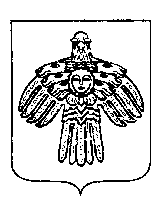 «ПЕЧОРА» МУНИЦИПАЛЬНÖЙ РАЙОНСА АДМИНИСТРАЦИЯ« 29 »    июля     2021 г. г. Печора  Республика Коми                        №   890       